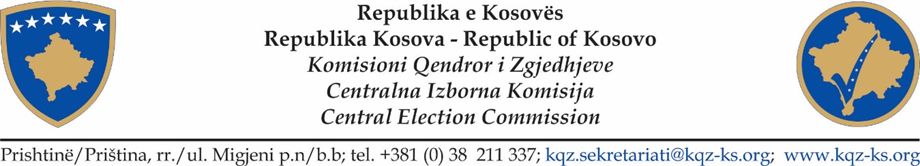 ZAOISNIK SA SASTANKA CENTRALNE IZBORNE KOMISIJEBr. 05 Datum: 07. 02. 2020. u 15:00Mesto: Sedište CIK-a/ Priština. Predsedavajući sastanka: Valdete Daka, predsednica CIK-aNa sastanku su prisustvovali članovi CIK-: Sami Hamiti, Sami Kurteshi, Alim Rama, Arianit Elshani, Ibrahim Selmanaj, Eshref Vishi, Rifat Krasniqi, Nenad Rikallo, Artan Asllani, Čemailj Kurtiši.SCIK: Yll Buleshkaj, v d. Glavnog Izvršnog Službenika  Prevodilac: Argjina MisiniZapisničar: Fehmi Ajvazi. DNEVNI  REDUvod: gos. Valdete Daka,Predsedavajući sastanka CIK-aValdete Daka:  Pozdrav. Na ovom sastanku imamo samo jednu tačku dnevnog reda! Ima li neko primedbe i sugestije na ovom dnevnom redu? Članovi CIK-a su usvojili dnevni red.  Razmatranje, konstituisanje i usvajanje Odbora CIK-aČlanovi CIK-a su, u skladu sa ovlašćenjima iz člana 63.7 od 03 / L-072 o Opštim izborima u Republici Kosovo, i člana 21 Poslovnika o radu, članovi CIK-a su  raqzmotrili i odobrili nove Odbore CIK-a. sa ovim sastavom:1. Odbor za spoljne odnose čini sledeći članovi:1. Valdete Daka,  predsedavajući2.  Rifat Krasnic, zamenik predsedavajućeg3.  Sami Kurteshi, član4.  Sami Hamiti, član,5.  Artan Asllani, član2.Kadrovski Odbor čine sledeći članovi:1. Nenad Rikalo, predsedavajući2. Ibrahim Selmanaj, zamenik predsedavajućeg3. Arianit Elshani,član4. Eshref Vishi, član5. Sami Kurteshi,članOdbor za Budžet i Finansije čine sledeći članovi:1  Sami Hamiti, predsedavajući 2. Ibrahim Selmanaj, zamenik predsedavajućeg3. Alim Rma, član4. Nenad Rikalo, član5. Artan Asllani, članOdbor za Pravna Pitanja čine sledeći članovi:1. Arianit Elshani, predsedavajući2. Eshref Vishi, zamenik predsedavajućeg3. Sami Kurteshi, član4. Ibrahim Selmanaj, član   5. Ćemailj  Kurtiśi, član  Odbor za Izborne Operacije čine sledeći članovi:1. Alim Rama. predsedavajući2. Arianit Elshani, zamenik predsedavajućeg3. Sami Hamiti, član4. Ibrahim Selmanaj, član5.  Arif Krasniq, članJednoglasno je usvojen sastav novih Odbora CIK-a, svih 11 članova CIK-a. 